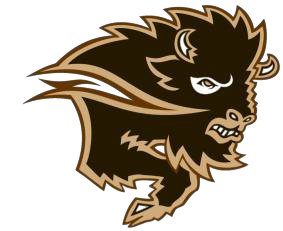 2022 Bison Twilight Meet # 3Sunday August 7University of ManitobaUniversity StadiumEvents:                			150m					300m					600m		1000m 		110m Hurdles (Men)		4 x 100mJavelin (U14 & Older)Discus					Shot Put, Discus **These were the events requested by the Canada Games coaching staff, but all athletes are welcome to compete**Eligibility:	Age Group Competition** Heats   and     flights  will  be  seeded  based  on   entry marks and then separated into the appropriate age groups when results are produced ***Entry Fee:	Entry   fees   will   be   $ 10.00 per eventEntries:	Entries are to be done using the Trackie.reg site.The entry deadline for Bison Twilight # 3  will be 11:59pm Friday, Aug 5th https://www.trackie.com/online-registration/event/bison-twilight-3/481102/#.YuLA7HbMJPYMeet Contact:	Please direct all questions regarding these meets to:Claude Berube at:  Claude.Berube@umanitoba.caSchedule:	A Tentative Schedule for the meet is  pasted below.A    Final   Schedule   will    be    set     once all  entries  have  been receivedSun. August 76:00pm	-	110m Hurdles (Men)		150m		1000m 		300m 		600m		4 x 100m6:00pm	-	Shot Put (Women)		Javelin		(Men/Women)7:00pm	-	Shot Put		(Men)		Discus		(Men/Women)